Муниципальное автономное дошкольное образовательное учреждение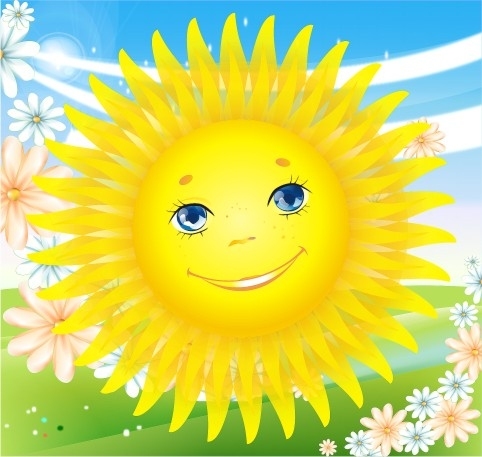 «Центр развития ребенка – детский сад №387»Московского района города Казани Республики ТатарстанКонспектНепосредственно образовательной деятельностивзрослого с детьми младшего  дошкольного   возраста(Первая младшая группа дети 2-3 лет)                                                                                                       Воспитатель:                                                                                                       Первой кв категории                                                                                                       Раджибаева Л.М                                         Казань 2015 годКонспект непосредственно образовательной деятельности по теме: «Вместе с солнышком гуляем».Тема: «Вместе с солнышком гуляем».Цель: Активизировать речь детей, привлекая их к проговариванию потешки. Учить отвечать на вопросы, развивать логическое мышление, формировать познавательную деятельность у детей; развивать умение выполнять имитационные движения в соответствии с текстом, закреплять умение детей размазыванию пластилина по поверхности; развивать творческие способности детей. Воспитывать интерес к музыке.    Материалы и оборудование: Модель веселого солнышка, прикрепленного на окне группы, изображение дерева (нарисованного на ватмане), пластилин зеленого цвета, салфетки влажные.Интеграция образовательных областей: Социально-коммуникативное, речевое, познавательное, художественно-эстетическое развитие.Виды детской деятельности: Игровая, познавательная, музыкальнаяПредварительная работа:Чтение потешки «Солнышко-вёдрышко», Барто «Светит солнышко в окошко», загадки про весну, рассматривание иллюстраций. Тематическое рисование: «Травка зеленеет, солнышко блестит», «Выглянуло солнышко». Наблюдение за погодой. Подвижные игры «Солнышко и дождик», «Солнечные зайчики».Методические приемы: Беседа, показ, объяснение, индивидуальный подход, музыкальные паузы.Основная образовательная деятельностьВоспитатель: Я сейчас вам загадаю загадку, а вы попробуйте её отгадать и тогда узнаете про кого эта загадка.Грею я своим тепломИ поля, и лес, и дом,И мышат. И лисят.И котят, и лягушат,Утром я смотрю в оконце.Угадайте! Кто я?..Дети: Солнышко.Молодцы, ребятки! А солнышко уже здесь, услышало, что о нем ласково отзываются, и спешит к нам. Давайте его позовём:Музыкальная пальчиковая гимнастика: «Светит солнышко в окошко» Светит солнышко в окошко Светит в нашу комнаткуМы захлопали в ладоши Очень рады солнышку.Воспитатель: Как ярко светит солнце! Оно гладит нас по щечкам, по головке, какое оно теплое, светлое, ласковое, а почему солнышко ласковое, теплое? (Потому что наступила весна!)Музыкальная пауза: «Весенняя пляска».Воспитатель: - Солнце пригрело, землю согрело, проснулись звери в лесу и прилетели птички.Музыкально – ритмические движения «Птички».Воспитатель: А птички прилетели и куда-то сели. Куда же сели птички?Дети: На крышу, на забор, на дерево.Воспитатель: Посмотрите ребята у нас в группе тоже есть дерево- березка, она грустная и не красивая (обращает внимание детей на мольберт где на листе ватмана нарисована (березка). Воспитатель: Только, мне кажется, чего-то у нашей березки не хватает. Как вы думаете, чего? Дети: Листочков.Воспитатель: Да ребята ну конечно же листочков. Пригрело солнышко и на деревьях распустились уже листочки.Воспитатель: А вы хотите, чтоб наша берёзка была красивой?Воспитатель: А хотите сделать листочки сами?Дети: Да.Воспитатель: Посмотрите, у меня есть чудесные помощники. Они лежат в коробочке и ждут, когда я их открою (показ коробки с пластилином). Здесь есть синий, и зеленый пластилин. С такими помощниками мы сможем слепить все, что пожелаем. Ребята, а какой пластилин мне нужен?Дети: Зелёный.Воспитатель: Правильно, листики у нас зелёного цвета, поэтому и пластилин понадобится зелёного цвета.Воспитатель: А что мы будем делать с зеленым пластилином?Дети: Листочки. (Воспитатель скатывает шарик между ладонями рук)Воспитатель: Посмотрите ребята — это «почка», домик для листочков, я прикрепляю её на веточку нашего дерева. Воспитатель: Солнышко пригрело, наши веточки обрадовались солнышку, посмотрите, из почки распускается листочек. (Воспитатель приплющивает пластилин большим пальцем к веточке дерева)Воспитатель: Ребята у кого уже готова почка?(Дети подходят к дереву прикрепляют почку надавливая пальцем размазывают).Воспитатель: Какая красивая березка у нас получилась!Воспитатель: Что мы пожелаем нашей березке?Дети: Чтоб выросла высокой, могучей и радовала всех своей красотой.Воспитатель: Ребята, кого мы сегодня сделали красивой?Дети: Берёзку.Воспитатель: Какие вы молодцы! (хлопают)Интернет-источники:«Грею я своим теплом»  Автор: Серова. http://www.solnet.ee/sol/39.html«Светит солнышко в окошко» http://pesni.fm/search/ Детские песни «Солнышко»«Птички-невелички» Автор: К. Железнова http://muzofon.com/search«Весенняя пляска» Автор: Ляйля Хисматуллина http://music-fantasy.ru/materials/Источники иллюстраций:Картинка солнышка: http://www.maam.ru/detskijsad/-rebenok-poznaet-mirРамка: http://www.leehansen.com/printables/craftpages/hearts-border-notepaper.htm